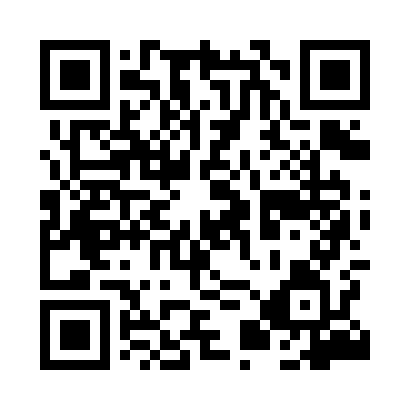 Prayer times for Siercz, PolandWed 1 May 2024 - Fri 31 May 2024High Latitude Method: Angle Based RulePrayer Calculation Method: Muslim World LeagueAsar Calculation Method: HanafiPrayer times provided by https://www.salahtimes.comDateDayFajrSunriseDhuhrAsrMaghribIsha1Wed2:485:2512:546:028:2410:492Thu2:445:2312:546:038:2610:523Fri2:415:2112:546:048:2710:564Sat2:405:1912:546:058:2910:595Sun2:405:1812:546:068:3111:006Mon2:395:1612:546:078:3211:017Tue2:385:1412:546:088:3411:018Wed2:375:1212:536:098:3611:029Thu2:375:1012:536:108:3711:0310Fri2:365:0912:536:118:3911:0311Sat2:355:0712:536:128:4011:0412Sun2:345:0512:536:138:4211:0513Mon2:345:0412:536:148:4411:0514Tue2:335:0212:536:158:4511:0615Wed2:335:0112:536:168:4711:0716Thu2:324:5912:536:178:4811:0717Fri2:314:5812:536:188:5011:0818Sat2:314:5612:536:198:5111:0919Sun2:304:5512:546:208:5311:0920Mon2:304:5312:546:208:5411:1021Tue2:294:5212:546:218:5611:1122Wed2:294:5112:546:228:5711:1123Thu2:284:5012:546:238:5911:1224Fri2:284:4812:546:249:0011:1325Sat2:274:4712:546:259:0111:1326Sun2:274:4612:546:259:0311:1427Mon2:274:4512:546:269:0411:1528Tue2:264:4412:546:279:0511:1529Wed2:264:4312:546:289:0611:1630Thu2:264:4212:556:289:0811:1631Fri2:264:4112:556:299:0911:17